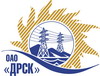 Открытое Акционерное Общество«Дальневосточная распределительная сетевая  компания»Протокол процедуры вскрытия поступивших конвертов с предложениями участниковг. БлаговещенскСПОСОБ И ПРЕДМЕТ ЗАКУПКИ: открытый запрос предложений  на право заключения Договора на выполнение работ «Ремонт кровель РПБ СП «СЭС»»  для нужд филиала ОАО «ДРСК» «Амурские электрические сети».Закупка проводится согласно ЦЗК № 1 раздела  1.1  № 2001  на основании указания ОАО «ДРСК» от  16.02.2015 г. № 29.Плановая стоимость: 5 407 700,00  руб. без учета НДСПРИСУТСТВОВАЛИ: члены постоянно действующей Закупочной комиссии ОАО «ДРСК» 2 уровня.ОТМЕТИЛИ:1. В ходе проведения запроса предложений было получено 5 (пять) предложений, конверты с которыми были размещены в электронном виде на Торговой площадке Системы www.b2b-energo.ru.2. Вскрытие конвертов было осуществлено в электронном сейфе организатора запроса предложений на Торговой площадке Системы www.b2b-energo.ru автоматически.3. Дата и время начала процедуры вскрытия конвертов с предложениями участников: 05:05 час (время московское) 03.03.2015 г.4. Место проведения процедуры вскрытия конвертов с предложениями участников:Торговая площадка Системы www.b2b-energo.ru5. В конвертах обнаружены предложения следующих участников запроса предложений:Ответственный секретарь Закупочной комиссии 2 уровня ОАО «ДРСК»	                       О.А. МоторинаТехнический секретарь Закупочной комиссии 2 уровня ОАО «ДРСК»	Т.В. Коротаева№ 282/УР-В03.03.2014№Наименование участника и его адресПредмет и общая цена заявки на участие в запросе предложений1ООО "ПРОМЕТЕЙ +" (675000, Россия, Амурская обл., г. Благовещенск, ул. Мухина, д. 150)Предложение подано 02.03.2015 в 04:34
Цена: 4 617 537,25 руб.  без учета НДС 2ООО "ЭлТК" (675000, Россия, Амурская обл., г. Благовещенск, пер. Св. Иннокентия, д. 13 А)Предложение: подано 02.03.2015 в 04:35
Цена: 4 640 014,00 руб.  без учета НДС 3ООО "КапиталЪ" (675000, Россия, Амурская обл., г. Благовещенск, ул. Северная, д. 165, корп. 1)Предложение подано 27.02.2015 в 09:09
Цена: 4 640 051,26 руб. без  учета НДС4ООО "КАМИЛА" (675000, Россия, Амурская обл., г. Благовещенск, ул. Северная, д. 167, лит. А)Предложение подано 27.02.2015 в 07:42
Цена: 4 710 800,00 руб. без учета НДС5ООО "СтройГрад" (675000, Россия, Амурская обл., г. Благовещенск, ул. Нагорная, д. 29)Предложение подано 27.02.2015 в 14:15
Цена: 5 300 000,00 руб. без учета НДС